ЧОРТКІВСЬКА  МІСЬКА  РАДА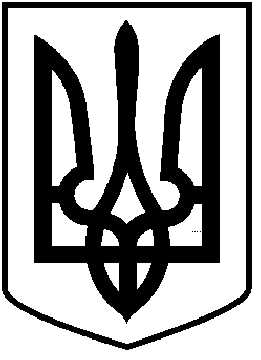 ВИКОНАВЧИЙ КОМІТЕТР І Ш Е Н Н Я  (проект)від _______________2019 року           № ______ Про встановлення режиму роботирозважального закладу «Центр Клаб»Розглянувши письмове звернення начальника Чортківського відділу поліції НПУ ГУ НП  в Тернопільській області від 13.05.2019 року №4505/116/01  про обмеження режиму роботи розважального закладу «Центр Клаб», у зв’язку з порушенням громадського порядку та тиші в нічний час зі сторони відвідувачів розважального закладу «Центр Клаб», керуючись підпунктом 4 пункту «б» статті 30 Закону України «Про місцеве самоврядування в Україні», виконавчий комітет міської радиВИРІШИВ:Встановити, за погодженням з власником, ФОП Скрипкою Ігорем Степановичем, режим роботи розважального закладу «Центр Клаб», що знаходиться за адресою м.Чортків, вул. Тараса Шевченка, 16, щоденно з ____ до _____ год..Копію рішення направити у відділ економічного розвитку, інвестицій та комунальної власності міської ради, муніципальній варті Чортківської міської ради, Чортківський відділ поліції НПУ ГУ НП  в Тернопільській області, ФОП Скрипці Ігорю Степановичу. Контроль за виконанням даного рішення покласти на заступника міського голови з питань діяльності виконавчих органів міської ради Тимофія Р.М.Міський голова                                                                Володимир ШМАТЬКОТимофій Р.М.         ____________Черниш С.С.                           ____________Ніяскіна-Коробій А.С.           _____________